Never Give Up:Human Rights Activism in Palestineand the Path to Peace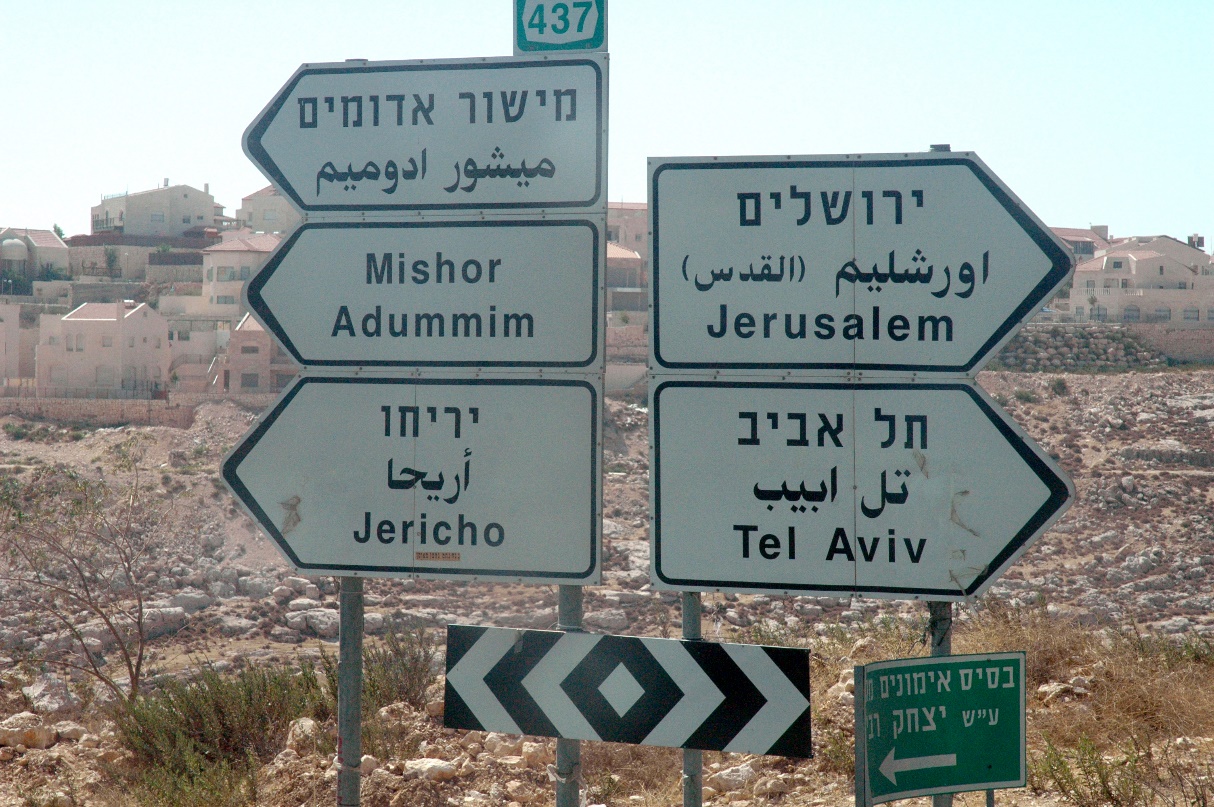 Fateh Azzam Thursday, Nov. 9, 4:30 pm, Millett Hall AtriumThe talk will explore the current map of human rights activism in the Occupied Palestinian territories and the issues they tackle; their cooperation with Israeli organizations; and the challenges they confront.  FATEH AZZAM, LLM, is a Senior Fellow at the Carr Center for Human Rights Policy and an Affiliate at the Middle East Initiative at Harvard Kennedy School. He was the former director of the Asfari Institute for Civil Society and Citizenship and Senior Policy Fellow at the Issam Fares Institute for Public Policy and International Relations, both at the American University in Beirut. He previously served as the Middle East Regional Representative of the UN High Commissioner for Human Rights, Director of Forced Migration and Refugee Studies at the American University in Cairo, Human Rights Program Officer at the Ford Foundation in Lagos and Cairo, and Director of the Palestinian organization Al-Haq. He led the process of establishing the Arab Human Rights Fund. Azzam holds an LLM in International Human Rights Law from the University of Essex.Sponsors: Peace Lecture Committee, University Center for International Education, Student Affairs, Dayton-Arab-American-ForumContact: Dr. Awad Halabi awad.halabi@wright.edu